ПРОЕКТУТВЕРЖДЕНАпостановлением Администрации  Североуральского городского округаот 30.10.2017  №  1108Муниципальная программа«Формирование современной городской среды на территории Североуральского городского округа» 
на 2018–2022 годы        г. Североуральск2018–2022 гг.Об утверждении муниципальной программы«Формирование современной городской средына территории Североуральского городского округа» на 2018 - 2022 годыВ соответствии с постановлением Правительства Российской Федерации от 10.02.2017 N 169 "Об утверждении Правил предоставления и распределения субсидий из Федерального бюджета бюджетам субъектов Российской Федерации на поддержку государственных программ субъектов Российской Федерации и муниципальных программ формирования современной городской среды, постановлением Правительства Свердловской области от 29 октября 2013 года N 1330-ПП «Об утверждении государственной программы Свердловской области «Развитие жилищно-коммунального хозяйства и повышение энергетической эффективности в Свердловской области до 2020 года», руководствуясь Уставом Североуральского городского округа,ПОСТАНОВЛЯЮ:1. Утвердить муниципальную программу «Формирование современной городской среды на территории Североуральского городского округа» на 2018 - 2022 годы (далее - Программа) (Приложение).2. Опубликовать настоящее постановление в газете «Наше слово» и разместить на официальном сайте Администрации Североуральского городского округа.3. Контроль за исполнением настоящего постановления оставляю за собой.Глава Североуральского городского округа                                                                    В.П.Матюшенко  Муниципальная  программа«Формирование современной городской среды на территории Североуральского городского округа» на  2018 - 2022 годыПАСПОРТ МУНИЦИПАЛЬНОЙ ПРОГРАММЫ<*> Объемы финансирования, предусмотренные муниципальной  Программой, подлежат ежегодной корректировке при формировании и утверждении бюджета Североуральского городского округа на соответствующий год и плановый период.Раздел 1. Характеристика и анализ текущего состояния городской средыФормирование благоприятной среды жизнедеятельности является основной целью градостроительной политики. Наряду с градостроительными, архитектурными, техническими аспектами важное значение для формирования функционально-планировочных, социально-бытовых, санитарно-гигиенических качеств городских территорий в целом имеет благоустройство территории. Жилье не может считаться комфортным, если окружение здания не благоустроено.На сегодняшний день в состав муниципального образования Североуральский городской округ с центром в городе Североуральск входят город Североуральск, сельские населенные пункты вида поселок: Калья, Третий Северный, Покровск-Уральский, Баяновка, Бокситы,  Черемухово, Сосьва и  село Всеволодо-Благодатское. Население Североуральского городского округа на 01.01.2017 года составляет 41 169 человек. На территории муниципального образования проживают представители 60 национальностей и народностей. История территории, которую сегодня занимает Североуральский городской округ, началась в 30-40 годы ХVIII века. В каждом периоде благоустройством места проживания занимались в соответствии с текущими потребностями, но сегодня общегородской территории необходимо соответствовать современным требованиям городской среды, учитывающими эффективность использования энергетических ресурсов, доступность для всех групп населения и эстетическую направленность. Общая площадь дворовых территорий  Североуральского городского округа составляет 861300кв.м., что соответствует 97 дворовым территориям, суммарная площадь общественных территорий в муниципальном образовании 212 600 квадратных метров, что соответствует 25 единицам общественных территорий. Для улучшения проживания граждан осуществляются мероприятия по установке малых архитектурных форм во дворах многоквартирных домов. На территории Североуральского городского округа в течение последних 4 лет (включая 2017 год) установлено 47 детских игровых площадок (далее по тексту МАФ). Показателен факт увеличения детей на таких дворовых территориях, занятых подвижными играми, возможностью старшего населения отдыхать в комфортных условиях у дома. Однако данных мер недостаточно.Большинство объектов внешнего благоустройства города и поселков, таких как пешеходные зоны, зоны отдыха, внутриквартальные дороги, инженерные коммуникации и иные объекты благоустройства, до настоящего времени не обеспечивают комфортных условий для жизни и деятельности населения и нуждаются в благоустройстве: дворовых территорий многоквартирных домов - 89 (780 100 кв. м), общественных территорий - 25 (212 600 кв. м).В существующем жилищном фонде на территории Североуральского городского округа объекты благоустройства дворов за многолетний период эксплуатации пришли в ветхое состояние и не отвечают в полной мере современным требованиям. Длительное время не проводилось благоустройство дворов ведомственного жилищного фонда, переданного в муниципальную собственность. Пришло в негодность асфальтовое покрытие внутриквартальных проездов и тротуаров, много лет из-за недостаточного финансирования отрасли практически не производились работы во дворах по уходу за зелеными насаждениями, восстановлению газонов, удалению старых и больных деревьев, не осуществлялась посадка деревьев и кустарников. Система ливневой канализации находится в неисправном состоянии и не обеспечивает отвод вод в периоды выпадения обильных осадков, что доставляет массу неудобств жителям города и негативно влияет на конструктивные элементы зданий. В ряде дворов отсутствует освещение придомовых территорий, необходимый набор малых форм и обустроенных площадок. Отсутствуют специально обустроенные стоянки для автомобилей, что приводит к их хаотичной парковке.Благоустройство дворов жилищного фонда на сегодняшний день в целом по Североуральскому городскому округу частично не отвечает нормативным требованиям. В силу объективных причин в последние годы благоустройству дворовых территорий не придавалось большого значения. В значительной степени высокий уровень изношенности объектов благоустройства на дворовых территориях определяется отсутствием целевого финансирования.	Проблемы восстановления и ремонта асфальтового покрытия дворов, озеленения, освещения дворовых территорий, ремонта или реконструкции ливневой канализации на сегодня весьма актуальны. 	Для решения вышеуказанных проблем требуется участие и взаимодействие органов местного самоуправления муниципального образования с привлечением населения, наличие финансирования с привлечением источников всех уровней.	Комплексное благоустройство понимается как совокупность мероприятий, направленных на создание и поддержание функционально, экологически и эстетически организованной городской среды, улучшение чистоты и безопасности общественных и дворовых территорий. Для приведения территорий в соответствие с современными нормами комфортности возникла необходимость создания данной Муниципальной программы.	К благоустройству общественных и дворовых территорий необходим комплексный и последовательный подход, рассчитанный на среднесрочный период, который предполагает использование программно-целевых методов, обеспечивающих увязку реализации мероприятий по срокам, ресурсам, исполнителям, а также организацию процесса управления и контроля.		К мероприятиям по комплексному благоустройству дворовых и общественных территорий относятся минимальный и дополнительный перечни работ в том числе:Минимальный перечень:покрытия поверхности - твердые (капитальные), мягкие (некапитальные), газонные, комбинированные - в целях обеспечения безопасного и комфортного передвижения по территории;наружное освещение - светотехническое оборудование, предназначенное для утилитарного, архитектурного, ландшафтного, рекламного и иных видов освещения, соответствующее требованиям, в том числе СП 52.13330.2016 «Свод правил. Естественное и искусственное освещение»;городская мебель - различные виды скамей;коммунально-бытовое оборудование - мусоросборники, урны.Дополнительный перечень:сопряжения поверхностей - различные виды бортовых камней, пандусы для маломобильных групп населения, ступени, лестницы;озеленение - живые изгороди, боскеты, шпалеры, газоны, цветники, деревья, различные виды посадок - в целях ландшафтной организации территории;ограды - ограждения постоянного назначения в виде живых изгородей из однорядных или многорядных посадок кустарников, сборных железобетонных элементов, металлических секций и других материалов, разрешенных к использованию;малые архитектурные формы - элементы монументально-декоративного назначения - декоративные стенки, беседки, цветочницы, вазоны для цветов, скульптуры; водные устройства; игровое и (или) спортивное оборудование - игровые, физкультурно-оздоровительные устройства, сооружения и (или) их комплексы;площадки (хозяйственного назначения, для игр детей, отдыха взрослых, занятий спортом, установки коммунально-бытового оборудования, автомобильные).С целью оптимального расходования бюджетных средств и с учетом большого объема работ и сезонности их проведения благоустройство общественной территории может быть поделено на несколько этапов. Для повышения уровня вовлеченности заинтересованных граждан в реализацию мероприятий по благоустройству дворовой территории предполагается обязательное трудовое и(или) финансовое участие собственников помещений в многоквартирных домах при выполнении минимального и дополнительного перечня работ по благоустройству дворовой территории.В качестве трудового участия предусмотрено выполнение жителями неоплачиваемых работ, не требующих специальной квалификации.В качестве финансового участия предусмотрено аккумулирование и расходование средств заинтересованных лиц, направляемых на выполнение минимального и дополнительного перечней работ по благоустройству дворовой территории.Выполнение работ по благоустройству дворовых территории предусматривает обеспечение безопасных условий проживания при расположении на дворовой территории детских игровых площадок, в том числе в увязке с инженерными сетями и техногенными объектами.Сведения о показателях (индикаторах) Муниципальной программы приведены в Приложении № 1 к Муниципальной программе.Нормативная стоимость (единичные расценки) работ по благоустройству территорий утверждается постановлением Администрации Североуральского городского округа ежегодно.Адресный перечень дворовых и общественных территорий подлежащих благоустройству в соответствии с Муниципальной программой, приведен в приложениях № 5 и 6 к Муниципальной программе.Раздел 2. Приоритеты политики благоустройства, формулировка целейи постановка задач Муниципальной программы          Одним из важнейших национальных проектов социально-экономического развития является вопрос улучшения уровня и качества жизни населения. Важнейшим аспектом в реализации данного проекта является создание условий комфортного и безопасного проживания граждан, формирование современной городской инфраструктуры, благоустройство территорий.        Целью Муниципальной программы является  повышение уровня благоустройства территории Североуральского городского округа.         Для достижения поставленной цели необходимо решить следующие задачи:-повышение уровня благоустройства общественных территорий (парки, скверы и т.д.);-повышение уровня благоустройства дворовых территорий;-повышение уровня вовлеченности заинтересованных граждан, организаций  в реализацию мероприятий по благоустройству территории Североуральского городского округа;- повышение уровня информирования населения о мероприятиях по формированию современной городской среды муниципального образования.        Выполнение задач Муниципальной программы позволит создать благоприятные условия для проживания, улучшить экологическое состояние территории, улучшить эстетический облик населенных пунктов.3. Прогноз ожидаемых результатов реализации Муниципальной программы          В результате комплексного благоустройства общественных и дворовых территорий Североуральского городского округа ожидаются следующие результаты:-создание благоприятной среды проживания;-обеспечение условий для отдыха и спорта;-повышение комфортности проживания населения;-обеспечение физической, пространственной и информационной доступности зданий, сооружений, дворовых и общественных территорий для инвалидов и других маломобильных групп населения;-увеличение благоустроенных общественных территорий;-увеличение благоустроенных дворовых территорий.       Перечень основных мероприятий муниципальной программы  «Формирование современной городской среды на территории Североуральского городского округа» на 2018-2022 годы приведён в Приложении № 2 к Муниципальной программе. Для реализации мероприятий Муниципальной программы отделом по городскому и жилищно-коммунальному хозяйству Администрации Североуральского городского округа разрабатываются и утверждаются постановлением Администрации Североуральского городского округа следующие документы:          1. Порядок разработки, обсуждения с заинтересованными лицами и утверждения дизайн-проекта благоустройства дворовой территории, включенной в Муниципальную программу.	2. Порядок разработки, обсуждения с заинтересованными лицами и утверждения дизайн-проекта благоустройства общественной территории, включенной в Муниципальную программу.4. Объем средств, необходимых на реализацию Муниципальной программы за счет всех источников финансированияОбщий объем финансирования Программы составляет 72300,00 тыс.рублей, планируемые средства по годам и источникам:тыс. руб.Раздел 5. Механизм реализации муниципальной программы Исполнителем и координатором Программы является Администрация Североуральского городского округа и осуществляет следующие задачи:-    контроль сроков выполнения мероприятий Программы;-    координацию деятельности исполнителей Программы;- контроль выполнения целевых показателей Программы и их актуализации; -   контроль целевого расходования бюджетных средств и эффективности их использования.Приложение № 1 к Муниципальной программе Сведения о показателях (индикаторах) муниципальной программыПриложение № 2 к Муниципальной программе   ПЕРЕЧЕНЬосновных мероприятий муниципальной программы «Формирование современной городской среды на территории Североуральского городского округа» на 2018-2022 годы* Перечень общественных территорий, подлежащих благоустройству в 2018-2022 годах, будет определен по результатам рассмотрения и оценки предложений граждан и организаций о включении в Муниципальную программу общественных территорий, в соответствии с Порядком, утвержденным постановлением Администрации Североуральского городского округа.**Адресный перечень дворовых территорий, подлежащих благоустройству в 2018-2022 годах, будет сформирован после рассмотрения и оценки предложений заинтересованных лиц о включении в Муниципальную программу дворовых территорий, в соответствии с Порядком, утвержденным постановлением Администрации Североуральского городского округа.Приложение № 3 к Муниципальной программеРесурсное обеспечение реализации муниципальной программы «Формирование современной городской среды на территории Североуральского городского округа» на 2018-2022 годы* объем средств будет сформирован после отбора территорий, определения объемов и стоимости работ.Приложение № 4 к Муниципальной программеПлан реализации муниципальной программы «Формирование современной городской среды на территории Североуральского городского округа» на 2018-2022 годыПриложение № 5 к Муниципальной программеАДРЕСНЫЙ ПЕРЕЧЕНЬдворовых территорий многоквартирных домов, расположенных на территории Североуральского городского округа, подлежащих благоустройству в 2018 – 2022 годах*Адресный перечень дворовых территорий будет сформирован в соответствии с Порядком представления, рассмотрения и оценки предложений заинтересованных лиц о включении дворовой территории в муниципальную программу «Формирование современной городской среды  на территории Североуральского городского округа» на 2018 – 2022 годыПриложение № 6 к Муниципальной программеАдресный перечень общественных территорий Североуральского городского округа,подлежащих благоустройству в 2018 – 2022 годахПеречень общественных территорий, подлежащих благоустройству в 2018 – 2022 годы, будет сформирован в соответствии с Порядком представления, рассмотрения и оценки предложений граждан, организаций о включении наиболее посещаемой муниципальной территории общего пользования в муниципальную программу «Формирование современной городской среды на территории Североуральского городского округа» на 2018 – 2022 годы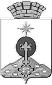 АДМИНИСТРАЦИЯ СЕВЕРОУРАЛЬСКОГО ГОРОДСКОГО ОКРУГАП О С Т А Н О В Л Е Н И ЕАДМИНИСТРАЦИЯ СЕВЕРОУРАЛЬСКОГО ГОРОДСКОГО ОКРУГАП О С Т А Н О В Л Е Н И Еот 30.10.2017                                                                            № 1108                                                                            № 1108г. Североуральскг. СевероуральскОтветственный исполнитель муниципальной программыАдминистрация Североуральского городского округа Участники муниципальной программыОтдел по городскому и жилищно-коммунальному хозяйству Администрации Североуральского городского округа;Перечень подпрограмм 
муниципальной      
программы            отсутствуютЦели муниципальной программыПовышение уровня благоустройства на территории Североуральского городского округаЗадачи муниципальной программыЗадачи:1. Повышение уровня благоустройства дворовых территорий Североуральского городского округа;2. Повышение уровня благоустройства общественных территорий (парков, скверов, набережных и т.д.);3. Повышение уровня вовлеченности заинтересованных граждан, организаций в реализацию мероприятий по благоустройству территорий Североуральского городского округа.4. Повышение уровня информирования о мероприятиях по формированию современной городской среды муниципального образования.Целевые индикаторы и показатели муниципальной программы1. Количество благоустроенных дворовых территорий многоквартирных домов Североуральского городского округа;2. Количество благоустроенных общественных территорий Североуральского городского округа;3. Наличие разработанной, прошедшей ценовую экспертизу проектно-сметной документации на объекты благоустройства общественных территорий;4. Доля финансового участия заинтересованных лиц в выполнении дополнительного перечня работ по благоустройству дворовых территорий заинтересованных лиц;5. Доля трудового участия в выполнении дополнительного перечня работ по благоустройству дворовых территорий заинтересованных лиц.Срок реализации программы2018-2022 годыОбъемы финансирования муниципальной программы <*>Общий объем финансирования муниципальной программы в 2018-2022 годах за счет всех источников финансирования составит 72300,00 тыс. рублей, в том числе средства областного бюджета 0 тыс. рублей, средства местного бюджета 72300,00 тыс. рублейОжидаемые результаты реализации Программы- увеличение доли дворовых территорий МКД, в отношении которых будут проведены работы по благоустройству, от общего количества дворовых территорий МКД;- увеличение количества дворовых территорий МКД, приведенных в нормативное состояние;- увеличение общей площади дорожного покрытия дворовых территорий  МКД приведенных в нормативное состояние;- создание комфортных условий для отдыха и досуга жителей;- увеличение числа граждан, обеспеченных комфортными условиями проживания в МКД;- благоустройство общественных территорий муниципального образования;-  улучшение эстетического состояния общественных территорий муниципального образования;- уровень информирования о мероприятиях по формированию современной городской среды муниципального образования, в ходе реализации Программы достигнет до 100%;- доля участия населения в мероприятиях, проводимых в рамках Программы, составит 100%Объемы финансирования муниципальной программы по годам реализации, тыс.рублей20182019202020212022ВСЕГО, 12300,0015000,0015000,0015000,0015000,00в том числе:федеральный бюджет00000областной бюджет00000местный бюджет12300,0015000,0015000,0015000,0015000,00внебюджетные источники00000№ п/пНаименование показателя (индикатора)Единица измеренияЗначения показателейЗначения показателейЗначения показателейЗначения показателейЗначения показателейЗначения показателей№ п/пНаименование показателя (индикатора)Единица измерения2018год2019год2020год2021год2021год2022год1Количество благоустроенных дворовых территорий Ед.7777772Доля благоустроенных дворовых территорий от общего количества дворовых территорий %714212828353Количество благоустроенных общественных территорий Ед.1111114Доля благоустроенных общественных территорий от общего количества общественных территорий % 48121616205Доля и размер финансового участия заинтересованных лиц в выполнении дополнительного перечня работ по благоустройству дворовых территорий от общей стоимости работ, включенных в программу %Не более 1Не более 1Не более 1Не более 1Не более 1Не более 16Объем трудового участия заинтересованных лиц в выполнении дополнительного перечня работ по благоустройству дворовых территорий Чел./час000000Номер и наименование основного мероприятия Ответственный исполнитель СрокСрокОжидаемый непосредственный результат (краткое описание) Основные направления реализации Связь с целевыми показателями Программы Номер и наименование основного мероприятия Ответственный исполнитель начала реализации окончания реализации Ожидаемый непосредственный результат (краткое описание) Основные направления реализации Связь с целевыми показателями Программы Задача 1. Повышение уровня благоустройства общественных территорий (парки, скверы и т.д.)Задача 1. Повышение уровня благоустройства общественных территорий (парки, скверы и т.д.)Задача 1. Повышение уровня благоустройства общественных территорий (парки, скверы и т.д.)Задача 1. Повышение уровня благоустройства общественных территорий (парки, скверы и т.д.)Задача 1. Повышение уровня благоустройства общественных территорий (парки, скверы и т.д.)Задача 1. Повышение уровня благоустройства общественных территорий (парки, скверы и т.д.)Задача 1. Повышение уровня благоустройства общественных территорий (парки, скверы и т.д.)3.Благоустройство общественной территории*Отдел по городскому и жилищно-коммунальному хозяйству Администрации Североуральского городского округа20182018Выполнение минимального и дополнительного перечня работ по благоустройству1. Отбор территории.2. Разработка дизайн-проекта общественной территории.3. Выполнение работ по благоустройству с применением современных технологий.Благоустройство  общественной территории3.Благоустройство общественной территории*Отдел по городскому и жилищно-коммунальному хозяйству Администрации Североуральского городского округа20192019Выполнение минимального и дополнительного перечня работ по благоустройству1. Отбор территории.2. Разработка дизайн-проекта общественной территории.3. Выполнение работ по благоустройству с применением современных технологий.Благоустройство  общественной территории4.Благоустройство общественной территории*Отдел по городскому и жилищно-коммунальному хозяйству Администрации Североуральского городского округа20202020Выполнение минимального и дополнительного перечня работ по благоустройству1. Отбор территории.2. Разработка дизайн-проекта общественной территории.3. Выполнение работ по благоустройству с применением современных технологий.Благоустройство общественной территории5.Благоустройство общественной территории*Отдел по городскому и жилищно-коммунальному хозяйству Администрации Североуральского городского округа20212021Выполнение минимального и дополнительного перечня работ по благоустройству1. Отбор территории.2. Разработка дизайн-проекта общественной территории.3. Выполнение работ по благоустройству с применением современных технологий.Благоустройство  общественной территории5.Благоустройство общественной территории*Отдел по городскому и жилищно-коммунальному хозяйству Администрации Североуральского городского округа20222022Выполнение минимального и дополнительного перечня работ по благоустройству1. Отбор территории.2. Разработка дизайн-проекта общественной территории.3. Выполнение работ по благоустройству с применением современных технологий.Благоустройство  общественной территории6.Благоустройство общественной территории*Отдел по городскому и жилищно-коммунальному хозяйству Администрации Североуральского городского округа20222022Выполнение минимального и дополнительного перечня работ по благоустройству1. Отбор территории.2. Разработка дизайн-проекта общественной территории.3. Выполнение работ по благоустройству с применением современных технологий.Благоустройство  общественной территорииЗадача 2. Повышение уровня благоустройства дворовых территорийЗадача 2. Повышение уровня благоустройства дворовых территорийЗадача 2. Повышение уровня благоустройства дворовых территорийЗадача 2. Повышение уровня благоустройства дворовых территорийЗадача 2. Повышение уровня благоустройства дворовых территорийЗадача 2. Повышение уровня благоустройства дворовых территорийЗадача 2. Повышение уровня благоустройства дворовых территорий2. Благоустройство дворовых территорий**Отдел по городскому и жилищно-коммунальному хозяйству Администрации Североуральского городского округа20182018Выполнение минимального и дополнительного перечня работ по благоустройству1. Отбор территорий.2. Разработка дизайн-проектов благоустройства дворовых территорий.3. Выполнение работ по благоустройству с применением современных технологий.Благоустройство  дворовых территорий3. Благоустройство дворовых территорий**Отдел по городскому и жилищно-коммунальному хозяйству Администрации Североуральского городского округа20192019Выполнение минимального и дополнительного перечня работ по благоустройству1. Отбор территорий.2. Разработка дизайн-проектов благоустройства дворовых территорий.3. Выполнение работ по благоустройству с применением современных технологий.Благоустройство  дворовых территорий4. Благоустройство дворовых территорий **Отдел по городскому и жилищно-коммунальному хозяйству Администрации Североуральского городского округа20202020Выполнение минимального и дополнительного перечня работ по благоустройству1. Отбор территорий.2. Разработка дизайн-проектов благоустройства дворовых территорий.3. Выполнение работ по благоустройству с применением современных технологий.Благоустройство  дворовых территорий5. Благоустройство дворовых территорий **Отдел по городскому и жилищно-коммунальному хозяйству Администрации Североуральского городского округа20212021Выполнение минимального и дополнительного перечня работ по благоустройству1. Отбор территорий.2. Разработка дизайн-проектов благоустройства дворовых территорий.3. Выполнение работ по благоустройству с применением современных технологий.Благоустройство  дворовых территорий6. Благоустройство дворовых территорий**Отдел по городскому и жилищно-коммунальному хозяйству Администрации Североуральского городского округа20222022Выполнение минимального и дополнительного перечня работ по благоустройству1. Отбор территорий.2. Разработка дизайн-проектов благоустройства дворовых территорий.3. Выполнение работ по благоустройству с применением современных технологий.Благоустройство дворовых территорийЗадача 3. Вовлечение заинтересованных лиц в  реализацию мероприятий по благоустройству территорий с установлением доли и размера финансового участия, а также объема трудового участия.Задача 3. Вовлечение заинтересованных лиц в  реализацию мероприятий по благоустройству территорий с установлением доли и размера финансового участия, а также объема трудового участия.Задача 3. Вовлечение заинтересованных лиц в  реализацию мероприятий по благоустройству территорий с установлением доли и размера финансового участия, а также объема трудового участия.Задача 3. Вовлечение заинтересованных лиц в  реализацию мероприятий по благоустройству территорий с установлением доли и размера финансового участия, а также объема трудового участия.Задача 3. Вовлечение заинтересованных лиц в  реализацию мероприятий по благоустройству территорий с установлением доли и размера финансового участия, а также объема трудового участия.Задача 3. Вовлечение заинтересованных лиц в  реализацию мероприятий по благоустройству территорий с установлением доли и размера финансового участия, а также объема трудового участия.Задача 3. Вовлечение заинтересованных лиц в  реализацию мероприятий по благоустройству территорий с установлением доли и размера финансового участия, а также объема трудового участия.1. Формирование и реализация конкретных мероприятий по вовлечению населения в благоустройство территорий Отдел по городскому и жилищно-коммунальному хозяйству Администрации Североуральского городского округа20182022Выполнение минимального и дополнительного перечня работ по благоустройству1.Повышение экологической культуры путем привлечения населения к общественным работам (информационные кампании, субботники, «Майские прогулки» и т.д.).2. Вовлечение заинтересованных граждан, в реализацию мероприятий по благоустройству территорий(информационные кампании, субботники, конкурсы среди жителей и т.д.).Доля и размер финансового участия, а также объем трудового участия заинтересованных лиц в  реализацию мероприятий по благоустройству территорийНаименованиеОтветственный исполнитель, соисполнитель, (муниципальный) заказчик,участникИсточник финансированияКод бюджетной классификацииКод бюджетной классификацииКод бюджетной классификацииКод бюджетной классификацииОбъемы бюджетных ассигнований (тыс. руб.)НаименованиеОтветственный исполнитель, соисполнитель, (муниципальный) заказчик,участникИсточник финансированияГлавный распорядитель бюджетных средствРаздел ПодразделЦелевая статья расходаВид расходаОбъемы бюджетных ассигнований (тыс. руб.)Муниципальная программа                                                                                                                               «Формирование современной городской среды                                                                                                                 на территории Североуральского городского округа на 2018-2022 годы»Отдел по городскому и жилищно-коммунальному хозяйствуВсего по программе:федеральный бюджетВсего по программе:областной бюджетВсего по программе:местный бюджет2018 – 12300,002019 – 15000,002020 – 15000,002021 – 15000,002022 – 15000,00Всего по программе: внебюджетные источники1. Благоустройство общественных территорийВсего, в том числе:2018 – 3300,002019 – 5000,002020 – 5000,002021 – 5000,002022 – 5000,001.1. Мероприятия в области благоустройства общественной территорииОтдел по городскому и жилищно-коммунальному хозяйствуфедеральный бюджет2018 – 2022 г.*1.1. Мероприятия в области благоустройства общественной территорииОтдел по городскому и жилищно-коммунальному хозяйствуобластной бюджет2018 – 2022 г.*1.1. Мероприятия в области благоустройства общественной территорииОтдел по городскому и жилищно-коммунальному хозяйствуместный бюджет2018 – 3300,002019 – 5000,002020 – 5000,002021 – 5000,002022 – 5000,001.1. Мероприятия в области благоустройства общественной территорииОтдел по городскому и жилищно-коммунальному хозяйству внебюджетные источники2018 – 2022 г.*1.2. Проектно-изыскательские работы по благоустройству общественной территорииОтдел по городскому и жилищно-коммунальному хозяйствуместный бюджет2018 – 2022 г.*2. Благоустройство дворовых территорийОтдел по городскому и жилищно-коммунальному хозяйствуВсего в том числе:2018 – 9000,002019 – 10000,002020 – 10000,002021 – 10000,002022 – 10000,002. Благоустройство дворовых территорийОтдел по городскому и жилищно-коммунальному хозяйствуфедеральный бюджет2018 – 2022 г.*2. Благоустройство дворовых территорийОтдел по городскому и жилищно-коммунальному хозяйствуобластной бюджет2018 – 2022 г.*2. Благоустройство дворовых территорийОтдел по городскому и жилищно-коммунальному хозяйствуместный бюджет2018 – 9000,002019 – 10000,002020 – 10000,002021 – 10000,002022 – 10000,002. Благоустройство дворовых территорийОтдел по городскому и жилищно-коммунальному хозяйству внебюджетные источники2018 – 2022 г.*Наименование контрольного события Муниципальной программы СтатусОтветственный исполнитель Срок наступления контрольного события (дата)Срок наступления контрольного события (дата)Срок наступления контрольного события (дата)Срок наступления контрольного события (дата)Срок наступления контрольного события (дата) Срок наступления контрольного события (дата) Срок наступления контрольного события (дата) Срок наступления контрольного события (дата) Срок наступления контрольного события (дата) Срок наступления контрольного события (дата) Срок наступления контрольного события (дата) Срок наступления контрольного события (дата) Срок наступления контрольного события (дата)Срок наступления контрольного события (дата)Срок наступления контрольного события (дата)Срок наступления контрольного события (дата)Срок наступления контрольного события (дата)Срок наступления контрольного события (дата)Срок наступления контрольного события (дата)Срок наступления контрольного события (дата)Наименование контрольного события Муниципальной программы СтатусОтветственный исполнитель 2018 год2018 год2018 год2018 год2019 год2019 год2019 год2019 год2020 год2020 год2020 год2020 год2021 год2021 год2021 год2021 год2022 год2022 год2022 год2022 годНаименование контрольного события Муниципальной программы СтатусОтветственный исполнитель 1кв.2кв.3кв.4кв.1кв.2кв.3кв.4кв.1кв.2кв.3кв.4кв.1кв2кв3кв4кв1 кв2 кв3 кв4 квРазработка и общественное обсуждение Муниципальной программыУтверждение Муниципальной программы Утверждение дизайн-проектов благоустройства территорий Завершение работ по благоустройству территорий№ п/пАдресНаименование мероприятия по благоустройству дворовой территорииОбъем в натуральных показателях, ед.изм.Численность проживающих собственников жилых помещений в многоквартирном домеОбъем средств, направленных на финансирование мероприятий, руб.Объем средств, направленных на финансирование мероприятий, руб.Объем средств, направленных на финансирование мероприятий, руб.Объем средств, направленных на финансирование мероприятий, руб.Объем средств, направленных на финансирование мероприятий, руб.№ п/пАдресНаименование мероприятия по благоустройству дворовой территорииОбъем в натуральных показателях, ед.изм.Численность проживающих собственников жилых помещений в многоквартирном домеВсегоФБОБМБВнебюджетные источники2018 год2018 год2018 год2018 год2018 год2018 год2018 год2018 год2018 год2018 год2019 год2019 год2019 год2019 год2019 год2019 год2019 год2019 год2019 год2019 год2020 год2020 год2020 год2020 год2020 год2020 год2020 год2020 год2020 год2020 год2021 год2021 год2021 год2021 год2021 год2021 год2021 год2021 год2021 год2021 год2022 год2022 год2022 год2022 год2022 год2022 год2022 год2022 год2022 год2022 год№ п/пНаименование, месторасположениеНаименование мероприятия по благоустройствуОбъем в натуральных показателях, ед.изм.Объем средств, направленных на финансирование мероприятий, руб.Объем средств, направленных на финансирование мероприятий, руб.Объем средств, направленных на финансирование мероприятий, руб.Объем средств, направленных на финансирование мероприятий, руб.№ п/пНаименование, месторасположениеНаименование мероприятия по благоустройствуОбъем в натуральных показателях, ед.изм.ВсегоФБКБМБ2018 год2018 год2018 год2018 год2018 год2018 год2018 год2018 год2019 год2019 год2019 год2019 год2019 год2019 год2019 год2019 год2020 год2020 год2020 год2020 год2020 год2020 год2020 год2020 год2021 год2021 год2021 год2021 год2021 год2021 год2021 год2021 год2022 год2022 год2022 год2022 год2022 год2022 год2022 год2022 год